Статья на сайт ДОУ для родителей                                             Лексическая тема «Зимующие птицы»Уважаемые родители! Чтобы Ваш ребенок правильно развивался, мог общаться со сверстниками, успешно учился в школе, следует позаботиться о своевременном и правильном развитии его речи. Необходимо помнить, что хорошо развитая речь – это не только правильное звукопроизношение, но и богатый словарный запас, умение строить фразы различной сложности с соблюдением грамматических норм, владение связной речью.Данная статья поможет сформировать, обогатить и систематизировать словарный запас по лексической теме «Зимующие птицы».Запомни: это зимующие птицы. Как ты думаешь, почему их так называют ( эти птицы не улетают осенью в теплые края. Они находят зимой корм и остаются на Родине.)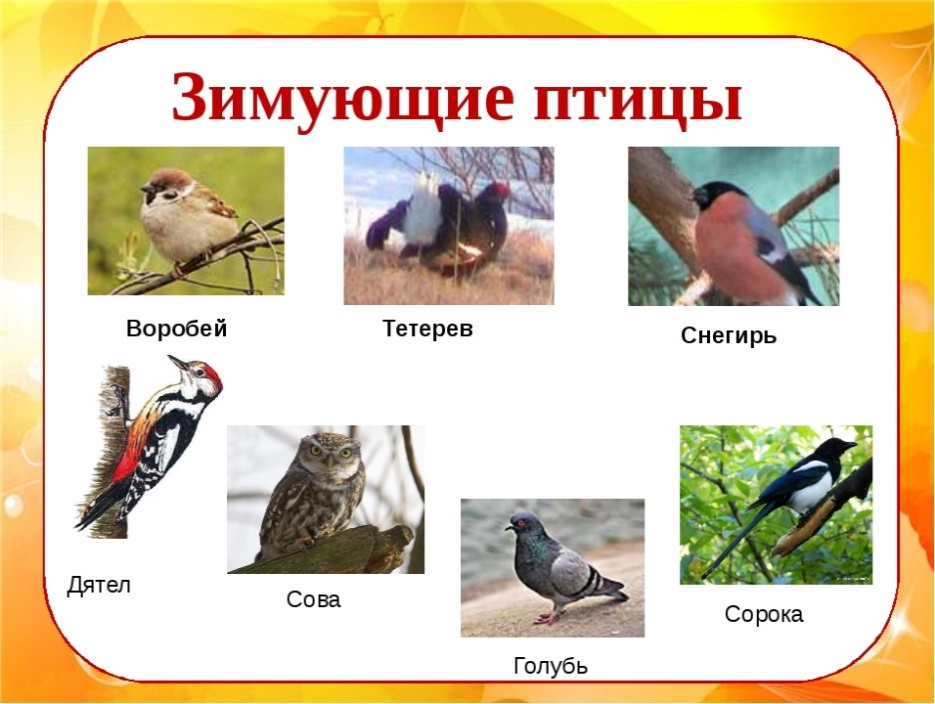 2.Игра «Один  - много»Дятел – дятлы – много дятловВоробей – воробьи – много воробьевГолубь – голуби – много голубейСнегирь – снегири – много снегирейСова -  совы – много сов3.Игра «Кто как кричит?»Голубь воркует                     Воробей чирикаетВорона каркает                     Сорока трещит   Синица тинькает                   Сова ухает     4. Исправь предложениеЗимой снегири клевать ягоды рябины – Зимой снегири клюют ягоды  рябины.Ворона находить кусок мяса - …Зимой синички прилетать к кормушка и клевать сало – …Сова летать по лесу и охотиться на мышек – …5. Составь новые слова по образцу:Белые крылья – белокрылый                            красная грудка - …Черные крылья - …                                           желтая грудка - …Длинный хвост - …                                           крепкий клюв - …6. Назовите части тела птиц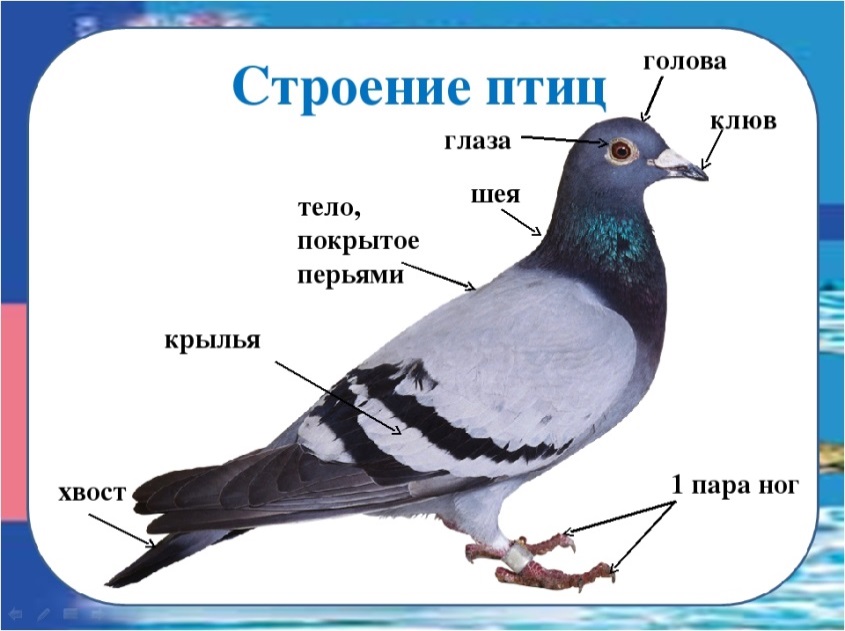 С уважением, учитель-логопед Никитина А.Ю.